Міністерство аграрної політики та продовольства УкраїниПутивльський коледж Сумського НАУБібліотека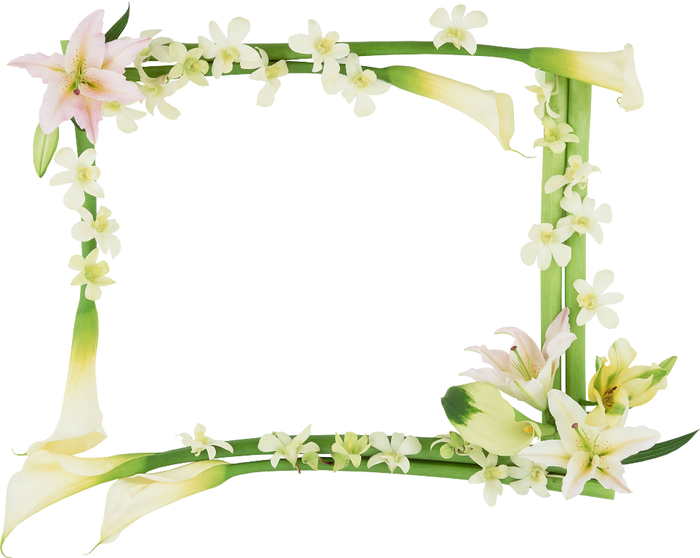 2014 Мета: Поглибити знання про лікарські рослини України, ознайомити студентів із народними засобами та нетрадиційними методами зміцнення власного здоров’я.Обладнання: виставка без книг, та книжкова виставка «Цілющі рослини України», мультимедійна установка, презентація про рослини, самовари, чайний сервіз, смачні дари природи до чаю. БІБЛІОТЕКАР:	 Добрий день! Доброго вам здоров’я! Як багато чудових вітань у нашого народу. І кожне, сказане від щирого серця із приємною усмішкою на вустах, додає сили та наснаги, бо найбільше багатство людське  - здоров’я. Без нього втрачає цінність матеріальне забезпечення, краса й навіть розум. Я хочу, щоб ви, любі друзі , були насамперед здоровими. І тому ми сьогодні поговоримо про те, як навчитися берегти і зміцнювати своє здоров’я.Колись наші предки зналися на травах, вміли лікувати ними різні хвороби. Від покоління до покоління вони бережно передавали і збагачували цей неоціненний досвід. На жаль, в силу різних обставин багато чого з того вікового досвіду назавжди втрачено. Але завдяки цілителям народна медицина і, зокрема, фітотерапія нині успішно приходить на допомогу хворим. Світ цілющих рослин безмежний, а його можливості – невичерпні. Й особливо – рослинного світу України, яку “Бог нагородив чи не найбагатшими зеленими скарбами” (Н. Зубицька). Але входити у цей світ треба розумно й делікатно, не шкодячи собі і, водночас, – зеленому другові. А повчитися цього можна у наших предків – вони крізь століття передавали дивовижні рецепти народної медицини.Сьогодні у нас в гостях наш земляк народний цілитель-травник -  Іван Сергійович Любарець.БІБЛІОТЕКАР: Та перш ніж надати слово нашому гостю, наші майбутні ветеринарні лікарі зроблять невеликі повідомлення про лікарські рослини.(виступи студентів)Іван Сергійович добре знається на травах, готує різні цілющі настоянки та мазі. Що спонукало його займатися цією справою він зараз нам розповість. А всі присутні зможуть задати запитання нашому гостю.(виступ Любарця Івана Сергійовича)	Зелений дивосвіт – чудове царство природи. Його могутня сила захищає все живе на Землі  - від крихітної комахи до великого слона. Флора нас годує,одягає, лікує та оберігає. Дивовижний зелений світ дарує людині красу, силу і здоров’я. Ми сьогодні заглибилися в таємницю цілющих трав – оберегів здоров’я. Прошу вас  познайомитись з богинею Флорою.ФЛОРА:Я – Флора, давня богиня,Зелен-роду берегиня.Розсіваю квіти всюди,Аби радість мали люди.І дерева, трави, квіти – То мої вродливі діти!Подивись на квіти України,Скільки квітів у її саду!Кожна квітка - справжняя перлина,Як намисто, я вінок сплету:Знай, квітка найперша в віночку - то ружа.Це квітка тендітна, квітка рум'яна,Квітка, неначе зоря, полум'яна.Квітку цю знає уся Україна, -Ружа-троянда чи квітка шипшини.Ружа відома у світі усьому.Де б не росла вона, скрізь вона вдома!Де б не цвіла, але ружа відниніСерце своє віддає Україні.Квітка смерть перемагає,Тож ніколи не вмирає,От безсмертником і зветься.На здоров'я нам даєтьсяКвітка ця. Вона безсмертна!Подивись, яка шляхетна!Як її не поважати?Всім здоров'я може датиІ безсмертям наділити.Як цю квітку не любити?Як її не поважати?!До віночка, як не взяти?Барвінок до вінка в'яжи,У квітці цій - життя душі.Як небо, квітка ця блакитна,В вінку займає місце гідне.Хоробра квітка! Від морозуЧи їй ховати взимку носа?Морозом квітку цю не вб'єш.Людська душа безсмертна теж!Барвінок у віночку є,Він наче неба додає. До вінка вплетем калину -Нагадає хату рідну,Нагадає землю рідну -До вінка вплетем калину.Адже став цей цвіт калиниГоловним для України.Як побачимо калину -Наче бачим Україну.Ромашка у вінку - дівоча чистота.Із сонцем в серці квітка ця цнотлива.На запитання всі вона відповіла,Цю ніжну квітку не лякають зливи.Ромашка у вінку, як сонячний бурштин,А навкруги бурштину - білі вії.Ромашки погляд! В нього стільки вже годинДивлюсь й ромашчині читаю мрії. В любові щоб жити, щоб щастя мати,В любистку в дитинстві купала нас мати.І ось у віночку любисток духмянийНа вірну любов і на відданість даний.Любисток в вінок недаремно вплітаєш,Любити навіки ти цим обіцяєш. Волошка в віночку - любистку сусіда,Волошка в віночку - від неба, від літа.Волошка нас в свято церковне вітає,В відварі з волошок нас мати купає.Волошка - це квітка, що вміє дружити,Згадай лише, як вона дружить із житом. Наступна квітка - деревійЧом найпочеснішого місцяЦя квітка гідна у вінку?Могла би здивувати листям.А квітка?.. Та її такуПобачиш завжди при дорозі,Де кинеш оком - там вона.Та видно, що вона не в змозіКрасу нам дати. Не данаБула краса їй надзвичайна,Здається сірою вона.Та є в ній сила життєдайна,І не схиляється вона.Відважна й мужня квітка,Вона нескореності знак!Кожна квітка України -Ще і лікарська рослина.Усі разом - оберіг,Щоб ніхто лихий не змігНаробити чогось злого,Щоб не мав для цього змоги.БІБЛІОТЕКАР: Україна  — це «тополя в полі, хрущі над вишнями, калина в лузі й у дворі, верба край долини».  На кожному подвір’ї росте кущ калини, а біля хати квітнуть чорнобривці, барвінок, червона рута... Кожна квітка милує око своєю красою, веселить душу та лікує тіло.  Недарма лікарські рослини України оспівуються у піснях, казках та легендах. З малечку ми знаємо «Казку про барвінок», «Корінці та вершки»,  «Ходить гарбуз по городу». А скільки чудових прислів’їв є у нас: «Де волошки — там хліба трошки». «Не ламайте калину, бо накличете мороз». «У хустині дівчина, як у лузі калина».Послухайте одну із легенд:еревій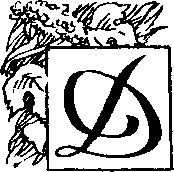 Мжичив дощ. Поміж придорожніх дерев гуляв різкий вітер. Старий чоловік стояв на узбіччі й притискав до грудей полотняну торбину, аби не намокла. Здалеку почулися вигуки, автоматні черги. Наближалася колона військовополонених. Вони йшли повільно, спиралися один на одного. І не тільки тому, що були змучені переходами, побоями, голодуванням. Майже всі були поранені, контужені, скалічені в жорстоких боях, що гриміли тут зовсім недавно. Ось перші ряди порівнялися із старим, і він якось проскочив повз конвоїрів, змішався із гуртом. Люди потяглися до нього руками, а він роздавав на всі боки жмені деревію, полину.-  Беріть та жуйте, прикладайте до ран, бо як від куль не померли, то хвороби домучать. Якщо в кого дизентерія чи загноїться шкіра, то передавайте, сушки, один одному... Кріпіться, діти мої. Раз є смерть, то є і порятунок біля неї. А вмирати так, як ви зараз умираєте, то ганьба! Куди ви йдете? Це ж ваша рідна земля, тут вас укриє кожне дерево, кущик, кожна травинка освіжить, бо не мине ворога кара!Конвоїри побачили, як змішалася колона. Двоє прискочили до дідуся, вдарили прикладом по голові. Обличчя залила кров, старий упав у багнюку... І враз полонені відчайдушно кинулися на конвоїрів. Ті розгубилися. Вони й гадки не мали, що ці знівечені люди здатні ще на боротьбу. За кілька хвилин усе скінчилося... Неподалік лежав фашист, а в його горло вчепився молодий полонений. Ледь відчепили бідолаху від горла ворога, бо й він теж був мертвий - останні сили віддав на боротьбу з ворогом...Підібравши зброю, колишні полонені звернули до лісу. Їх вів один із товаришів, що партизанив у цих краях ще в громадянську.- До болота ідіть, хлопці, на північ, - казав їм старий, який  уже   оклигав від удару. - Там Солоні озера, там вас як і шукатимуть, то не знайдуть. А цього пораненого хлопчину я заберу до себе. Я край села живу, вилікую. Він ще повоює, - прощався Оксень із людьми, що їх поєднала із ним героїчна пригода.Хоч як поспішав старий, а побачивши вже біля села невисокі кущики деревію, взявся їх зривати.- Тепер такий час, що цього зілля багато треба, бо воно кров спиняє, не допускає зараження, - сумно сказав він пораненому, якого вів із собою. І розказав йому дещо про ту траву. Часто її називають тисячолистником, бо має листя дрібно посічене, наче на одному стеблі безліч маленьких листочків кучерявиться. За давнини, за кріпаччини, мав ще й інші назви — серпоріз, кривавник. На панщину ходили, жито жали серпами, то як порізувалися серпом чи проколювалися стернею — вживали для лікування цю рослину, яка скрізь добре приживається. А на Запорозькій Січі користувалися серпорізом і для лікування вогнестрільних ран. Свіжозібраний серпоріз товкли у дерев'яній ступці, потім змішували із свіжим топленим салом. Застосовували і сухий. Терли на порошок, намазували на полотно, яке спочатку прогрівали на вогнищі, і туго обгортали ним рани...А які гарні пісні складені про дерева та квітки - про чорнобривці, волошки, барвінок, хміль, дубки, сосну… Найбільш шановані - верба та калина.  «Без верби і калини нема України», — мовить народна мудрість... Давайте всі разом прослухаємо пісню про чорнобривці та переглянемо презентацію про зелені скарби України.ФЛОРА:  А ще я вам відкрию таємницю, що кожна людина на землі має своє дерево-оберіг. Якщо ви народились взимку, ваше дерево – сосна, якщо весною – береза, народилися влітку – ваше дерево липа, а якщо восени – дуб.	Коли вам важко,чи коли хворієте, підійдіть до свого деревця, обніміть його. Притуліться щокою до його кори, доторкніться до листочків. Ваше дерево віддасть вам свою силу, допоможе вам бути здоровими, добрими і впевненими. Я , богиня Флора, оберігатиму вас! А щоб сьогоднішній день не був втрачений і приніс нам усім здоров’я – скуштуймо трав’яного чаю з медом. Пригощайтеся будь-ласка!(Студенти та гості пригощаються чаєм зі смачними дарами природи).Фотографії заходу 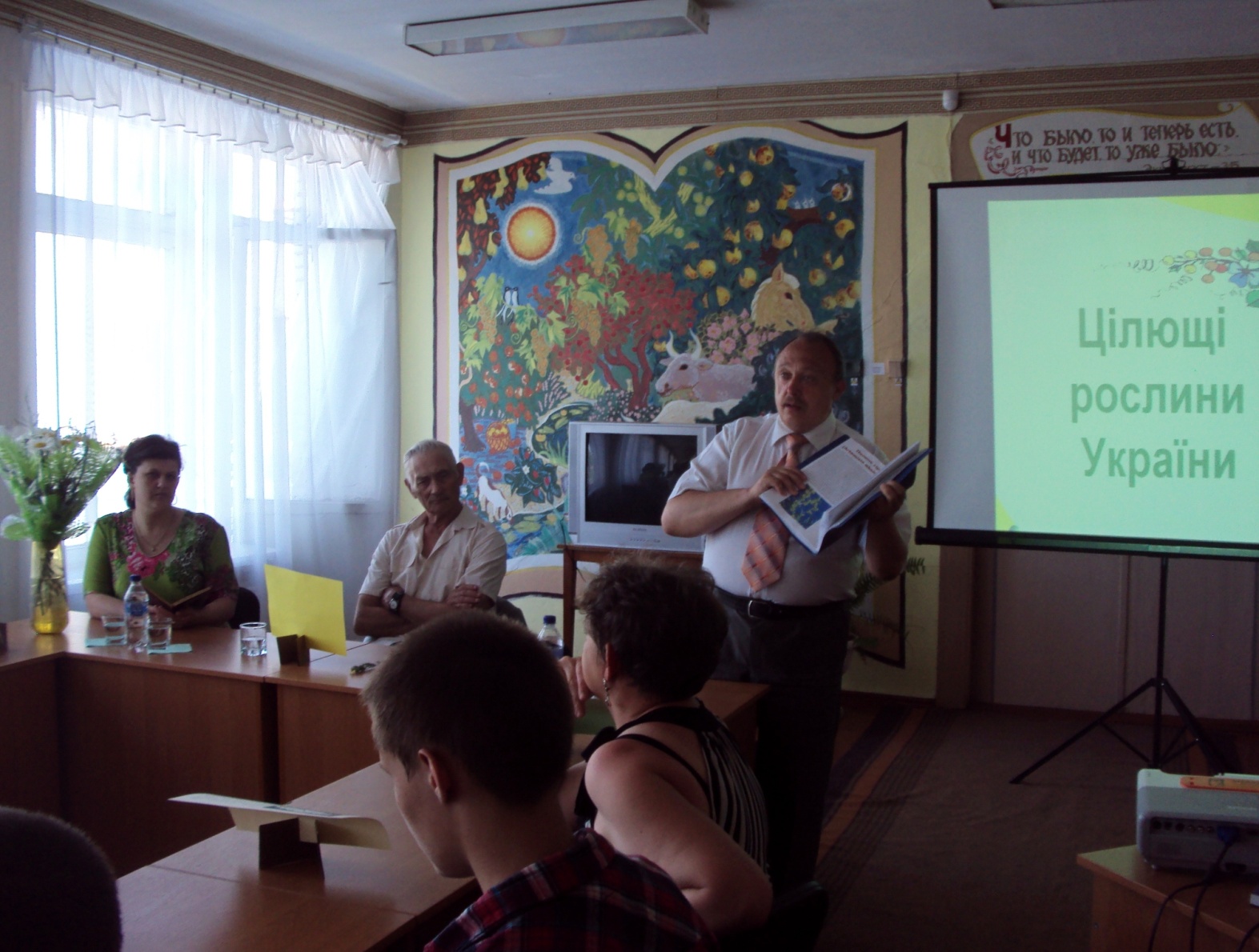 